DOCX-to-PDF Rendering TestsRex Jaeschke (rex@RexJaeschke.com)2013-02-21Part 1, §20.1.8.40, “innerShdw (Inner Shadow Effect)”, p. 2862Part 1, §20.1.8.45, “outerShdw (Outer Shadow Effect)”, p. 2864 Part 1, §20.1.8.50, “reflection (Reflection Effect)”, p. 2868Part 1, §20.4.2.6, “effectExtent (Object Extents Including Effects)”, pp. 3100–3103Part 1, §20.4.2.18, “wrapThrough (Through Wrapping)”, pp. 3118–3119Part 1, §20.4.2.19, “wrapTight (Tight Wrapping)”, pp. 3121–3122Part 1, §L.4.3.2.10, “Effect Style List”, p. 4801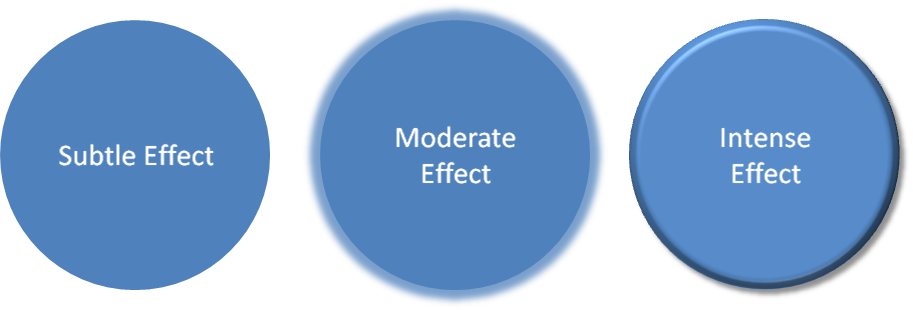 Figure 1: Subtle, moderate, and intense effects applied to a shape that has a blue fill.Part 1, §L.4.3.2.13, “Table Styles”, p. 4801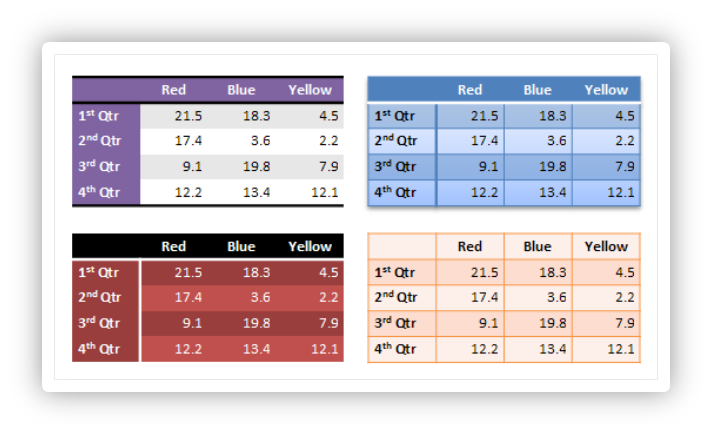 Figure 2: Different table styles in use.Part 1, §L.4.5.2, “This aspect of DrawingML …”, p. 4820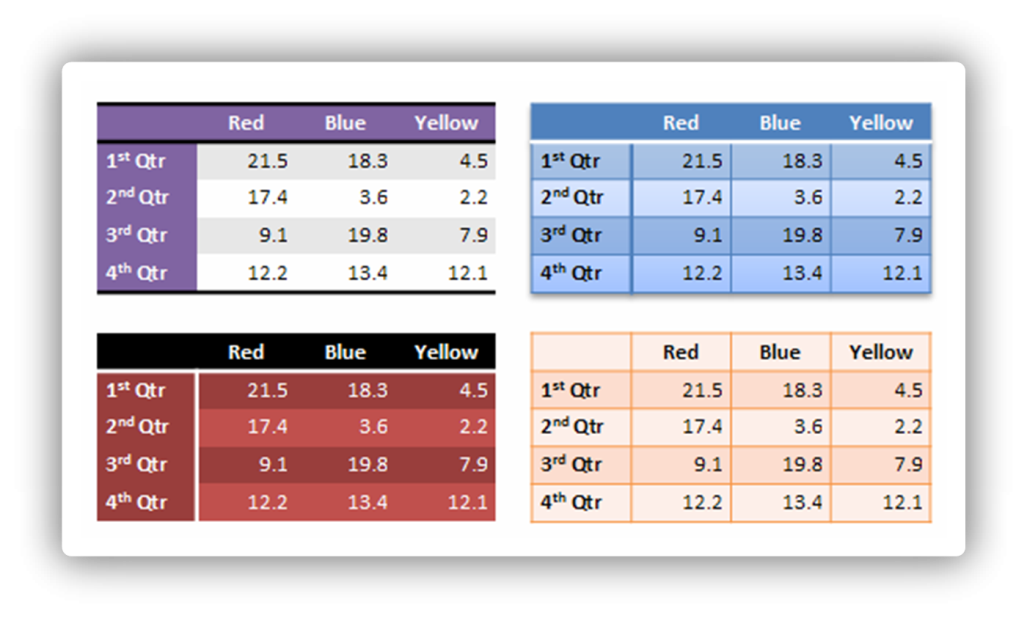 Figure 3: Different table styles in use.Part 1, §L.4.8.5.3, “Line Join Properties”, p. 4867 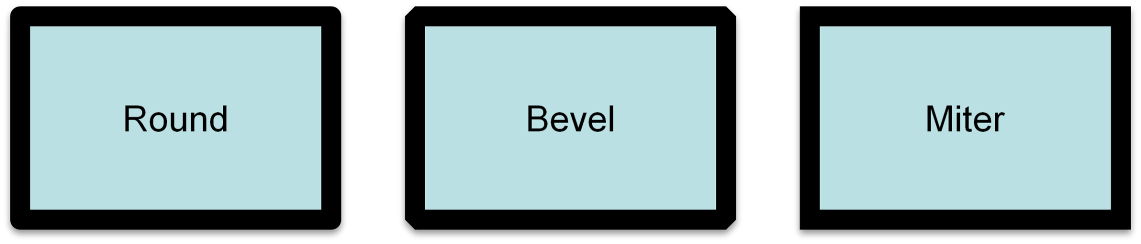 Part 1, §L.4.8.5.4, “Head/Tail End Properties”, p. 4867 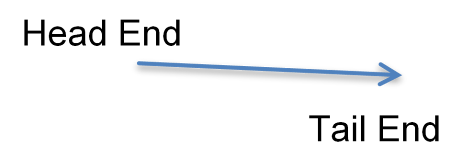 Part 1, §L.4.8.5.5, “Line Attributes”, p. 4868 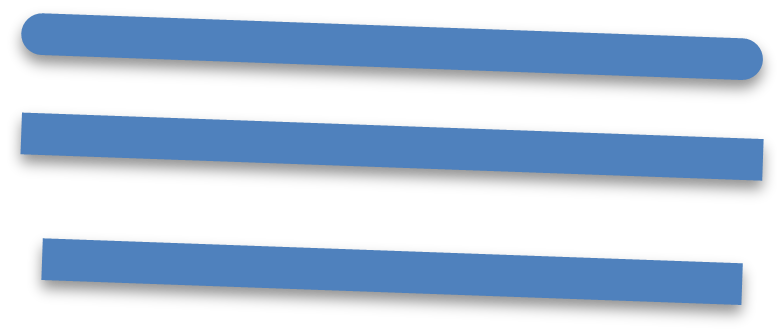 Part 1, §L.4.8.6.4, “Outer Shadow”, p. 4870 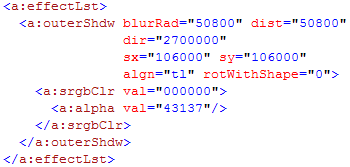 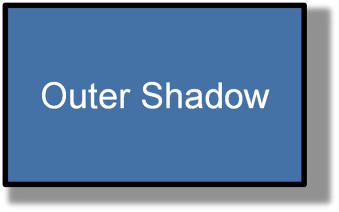 Outer shadows contain a color choice as well as several attributes:Part 1, §L.4.8.6.6, “Reflection Effects”, p. 4871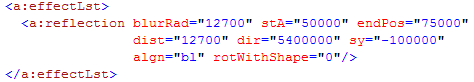 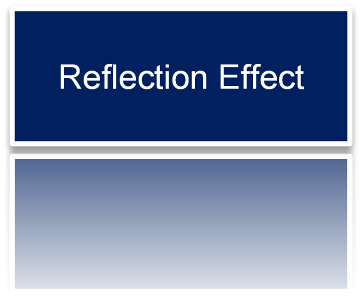 Reflections are represented entirely through attributes:Part 1, §L.4.8.6.7, “Soft Edge Effects”, p. 4872 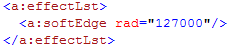 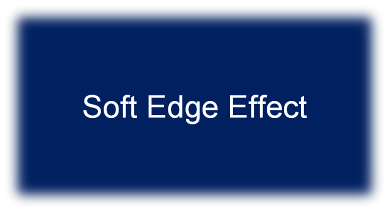 Part 1, §L.4.15.3, “Data Model”, p. 4912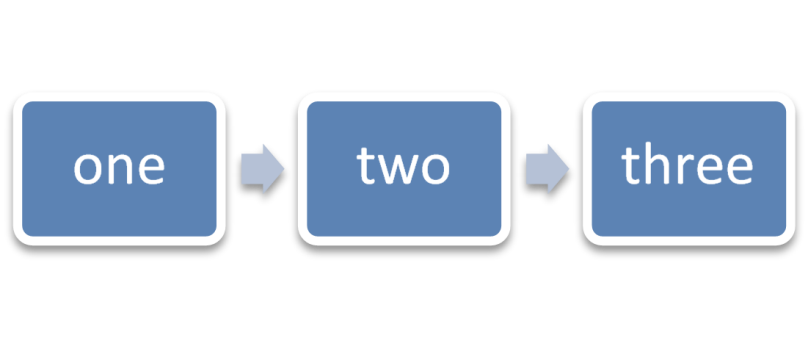 Figure 4: Example diagram with data.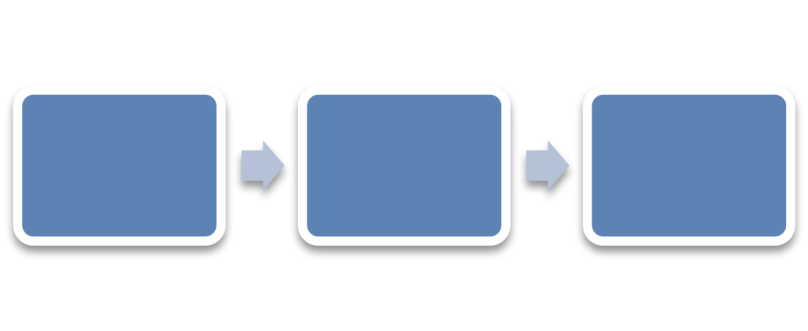 Figure 5: An empty diagram in its initial state.Part 1, §L.6.2, “Metadata”, p. 4912 AttributesDescriptionb ()l ()r ()t ()